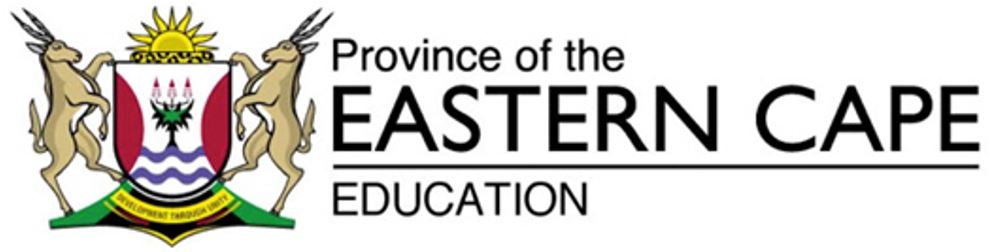 MEMORANDUMSubjectEnglish FALGrade12DateTopicShort StoriesShort StoriesRevisionRevisionRevisionTime Allocation60 mins60 minsMarks3030INSTRUCTIONSMatch the Short Story with its theme and characters from the table below.Match the character with the description provided.Match the Short Story with its theme and characters from the table below.Match the character with the description provided.Match the Short Story with its theme and characters from the table below.Match the character with the description provided.Match the Short Story with its theme and characters from the table below.Match the character with the description provided.Match the Short Story with its theme and characters from the table below.Match the character with the description provided.Short StoriesShort StoriesCharacters1.Transforming moments1.Father Fikeni, Sizwe, Bulelwa2.The Last Breath2.Eva3.Next Door3.Charlotte, Mr. Harger4.The New Tribe4.Julia, Arthur Arlington5.A Chip of Glass ruby5. Jimmy, Girlie6.Village People6.Lebenah7.The Fur Coat7.Molly, Paddy8.The Doll’s house8.Else, IsabelShort StoriesShort StoriesThemes1.Transforming moments1.Friendship, Self-discovery, Envy2.The Last Breath2.Selflessness, kindness, love3.Next Door3.Loss of innocence, appearance vis reality4.The New Tribe4.Adoption, racial integration5.A Chip of Glass ruby5.Sacrifice, Racial discrimination6.Village People6.Poverty, kindness7.The Fur Coat7.Social class, love8.The Doll’s house8.Social class, innocence vis crueltyCharactersCharactersCharacter analysis1.Chester1.A boy that is sensitive about his complexion2.Cira2. An admired and talented praise poet3.Mr Harger3.An untrustworthy liar and a cheat4.Mr.Leornard4.A firm and impatient man5.Yusuf Bamjee5.A conservative father that has hints of racial prejudice6.Eva6. A blind and optimistic girl7.Mrs Burnell7.A snobbish lady that look down upon people of a lower class8.Paddy maguire8.A loving husband that has just been promoted9.Zanip Bamjee9. A selfless and hard working woman10.Kezia Burnell10.A small loving girl that has no prejudices11.Lebenah11.An advanced man that believes women need to improve their minds12.Girlie12.A rebel girl that wears lipstick unlike other girls in her culture13Molly Maguire13.A selfish, manipulative woman14.Aunt Beryl14.A bossy and cruel lady